ANEXO I.- MODELO DE SOLICITUD DE PARTICIPACION EN CONVOCATORIA DE LA BOLSA DE TRABAJO DE CONSERJE-LIMPIADOR DE MOTILLA DEL PALANCAR (CUENCA).EXPONE:Que ha tenido conocimiento de la publicación en el Boletín Oficial de la Provincia de Cuenca nº _____ de fecha ________________ de las Bases y convocatoria para la constitución de una bolsa de trabajo de  conserje-limpiador del Excmo. Ayuntamiento de Motilla del Palancar (Cuenca):	Primero.- Que  reúne todas y cada una de las condiciones exigidas en la convocatoria a la fecha de presentación de solicitudes.	Segundo.- Que acepta íntegramente y de forma incondicional las Bases Reguladoras y que se compromete a cumplir la totalidad de las obligaciones establecidas en la misma.	Tercero. – Que de manera conjunta presenta la siguiente documentación original o fotocopia compulsada:Fotocopia compulsada del documento nacional de identidad, o documento acreditativo de la identidad del aspirante.Fotocopia de la titulación exigida en la convocatoria.Declaración jurada, según modelo Anexo II.Documentación acreditativa de la fase de concurso:Vida laboral y contratos o certificados acreditativos de la experiencia profesional.Documentación que se acredite en la fase concurso.Certificado negativo de delitos sexuales.En el caso de desempleados: Certificado de la oficina de empleo donde conste que se encuentra inscrito como desempleado y el  período de tiempo que figura como desempleado.En base a lo expuesto, SOLICITA:1.- Se tenga por presentado este escrito para su tramitación en los términos prevenidos en la Ley 39/2015, de 1 de octubre, del Procedimiento Administrativo Común de las Administraciones Públicas.2.- Ser admitido en la convocatoria de selección para la constitución de la Bolsa de Trabajo de Conserje-Limpiador del Excmo. Ayuntamiento de Motilla del Palancar.En Motilla del Palancar, a _____ de __________ de 2021.Fdo. ______________________SR. ALCALDE-PRESIDENTE DEL EXCMO. AYUNTAMIENTO DE MOTILLA DEL PALANCAR (CUENCA).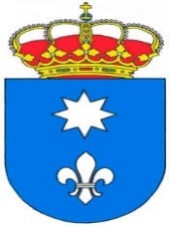 NOMBRE Y APELLIDOSDNIDOMICILIO A EFECTOS DE NOTIFICACIONESTELEFONO FIJOEmail:TELEFONO MOVILPROVINCIAMUNICIPIOCODIGO POSTAL